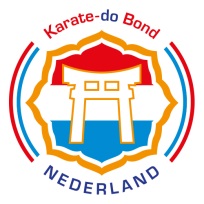 AANMELDINGSFORMULIER LIDMAATSCHAP KARATE-DO BOND NEDERLANDAmbachtsweg 12 A, 3953 BZ  MAARSBERGENTel: 0343-430901 Fax: 0343-430543 
E-mailadres: info@kbn.nlVOORLETTERS: ………………………..…….. 	VOORNAAM: ……………..…………………………………………    MAN/VROUWACHTERNAAM: ……………………………………………………………………………………………………………………………...……………..ADRES: ………………………………………………………………………………………………………………………..…….…………………..…..…PC en WOONPLAATS: …….……………………..……………………………	TELEFOON :………………………………………………..E-MAILADRES: ………………………………………………...…………………	GSM: ………………….……………………………………..GEBOORTEDATUM: …………………………………………………….…….	NAAM KARATESCHOOL: ……………………………………………		AANSLUITNUMMER: ………………………………….HANDTEKENING: ………………………….……………………………………….   (indien minderjarig van ouders / verzorgers)Bent u al eerder lid geweest van de KBN, zo ja welk jaar/jaren? ……………………………..………………………………………….………………………Indien u reeds in het bezit bent van een karatepaspoort, wat is dan het paspoortnummer? ………………….………………………………....Dit formulier geheel ingevuld met een recente pasfoto sturen naar de Karate-do Bond Nederland. 
Indien u nog in het bezit bent van een karatepaspoort hoeft u géén pasfoto mee te zenden.BETALINGSINFORMATIEHet paspoort éénmalig € 12,- 				BONDSCONTRIBUTIE	2018		per jaar	JEUGD t/m 10 jaar			€  15,00	JUNIOR 11 t/m 15 jaar		€  30,00	SENIOR 16 jaar en ouder		€  40,00	IBAN nr KBN: NL33 INGB 0000 1973 06 SWIFT/BIC nr. INGBNL2ABeëindiging van het lidmaatschap dient SCHRIFTELIJK en EEN MAAND voor het einde van het kalenderjaar te geschieden via info@kbn.nl o.v.v. lidmaatschapsnummer en naam. Uitschrijving bij uw karateschool is geen uitschrijving bij de KBN.NB: U bent zelf verantwoordelijk voor uitschrijving bij de Karatebond!Voor uw en ons gemak en ter bevordering van een correcte afwikkeling worden alleen inschrijfformulieren geaccepteerd waarbij onderstaande incassomachtiging is ingevuld en ondertekend. Bij opzegging wordt deze stopgezet indien aan alle verplichtingen is voldaan.Incassant	Naam incassant		Karate-do Bond Nederland KBNAdres incassant		Ambachtsweg 12 APostcode/Plaats		3953 BZ  MAARSBERGEN, NederlandIncassant ID		NL63 ZZZ 4040 8954 0000Kenmerk machtiging		104lidnummer-0*Reden betaling		Jaarcontributie KBNMachtigingU geeft toestemming aan Karate-do Bond Nederland KBN om jaarlijks een incasso-opdracht te sturen naar uw bank om de jaarcontributie van uw rekening af te schrijven. Deze wordt jaarlijks op de site www.kbn.nl gepubliceerd.Als u het niet eens bent met deze afschrijving kunt u het bedrag laten terugboeken. U moet hiervoor binnen acht weken na afschrijving contact opnemen met uw bank. De voorwaarden kunt u bij uw bank opvragen. Informeer in dat geval ook altijd de KBN via info@kbn.nl In het geval van het aangaan van een nieuw, eerste keer KBN-lidmaatschap naar aanleiding van de ledenactie in Nieuwsbrief 04-16 wordt er geen € 12,00 in rekening gebracht voor uw KBN-paspoort. 		Geïncasseerde/RekeninghouderNaam en voorletter(s)	______________________________________________________Adres			als bovenPostcode en plaats		als bovenIBAN-nummer 		BIC/SWIFT			______________________________________________________ (Geen verplicht veld bij NL IBAN)OndertekenenPlaats en datum		______________________________________________________Handtekening
rekeninghouder______________________________________________________	